Уведомление о проведении осмотра объекта недвижимостиВ соответствии с приказом Федеральной службы государственной регистрации, кадастра и картографии от 28 апреля 2021 г. № П/0179 «Об установлении порядка проведения осмотра здания, сооружения или объекта незавершенного строительства при проведении мероприятий по выявлению правообладателей ранее учтенных объектов недвижимости, формы акта осмотра здания, сооружения или объекта незавершенного строительства при выявлении правообладателей ранее учтенных объектов недвижимости» Администрация муниципального района Камышлинский Самарской области  уведомляет о проведении осмотра объекта недвижимости: здания с кадастровым номером 63:20:0306008:299, инвентарный номер 0572144, расположенного по адресу Российская Федерация, Самарская область, Камышлинский р-н, с. Камышла, ул. Победы, д. 112 на земельном участке с кадастровым номером 63:20:0306008:254, расположенном Самарская область, Камышлинский район, с. Камышла, ул. Победы, д. 112 комиссией Администрации муниципального района Камышлинский Самарской области, созданной Распоряжением от 12.10.2021 № 73 «О создании комиссии Администрации муниципального района Камышлинский Самарской области для проведения осмотра здания, сооружения, объекта незавершенного строительства при проведении мероприятий по выявлению правообладателей ранее учтенных объектов недвижимости».Дата проведения осмотра 15.06.2022, период времени, в течение которого будет проводиться такой осмотр: с 10 часов до 12 часов местного времени. Указанное уведомление размещено на информационных щитах в с. Камышла, в сети Интернет на официальном сайте муниципального района Камышлинский Самарской области по адресу http://kamadm.ru/komitet-po-upravleniyu-munitsipalnyim-imuschestvom-1/informatsiya-o-meropriyatiyah-v-ramkah-federalnogo-zakona-ot-30032020-518-fz/ , воспользуйтесь QR-кодом (наведите камеру или сканер: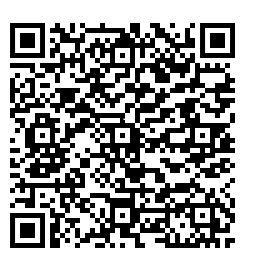   Контактные данные для связи, консультации:Комитет по управлению муниципальным имуществом администрации муниципального района Камышлинский Самарской области, с. Камышла, ул. Победы, 80, ком. 27, Шарафиев Агтас Асгатович, тел. 8(84664)33377. 